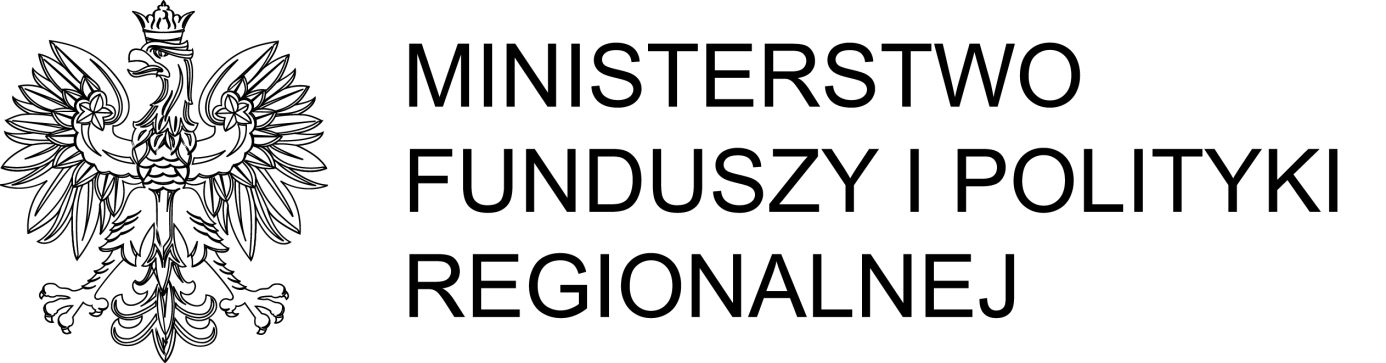 Program współpracy partnerskiej
Ministerstwa Funduszy i Polityki Regionalnej 
na lata 2024-2025Wykaz pojęć i skrótów użytych w ProgramieBA – Biuro AdministracyjneBM – Biuro MinistraBZL – Biuro Zarządzania Zasobami LudzkimiDEM – Departament Spraw Europejskich i Współpracy MiędzynarodowejDIR – Departament Programów Wsparcia Innowacji i RozwojuDKP – Departament Komunikacji i Promocji Funduszy EuropejskichDKF – Departament Koordynacji Wdrażania Funduszy Unii EuropejskiejDPA – Departament Partnerstwa Publiczno-PrywatnegoDPI – Departament Programów InfrastrukturalnychDPP – Departament Programów PonadregionalnychDPT - Departament Programów PomocowychDRC – Departament Rozwoju CyfrowegoDSR – Departament Strategii RozwojuDWT – Departament Współpracy TerytorialnejDZF –  Departament Europejskiego Funduszu SpołecznegoFE – Fundusze EuropejskieIZ – Instytucja ZarządzającaKM – Komitet MonitorującyFERC – Fundusze Europejskie dla Rozwoju Cyfrowego 2021 – 2027FERS – Fundusze Europejskie dla Rozwoju Społecznego 2021 – 2027FENG – Fundusze Europejskie dla Nowoczesnej Gospodarki 22021 – 2027FEnIKS – Fundusze Europejskie na Infrastrukturę, Klimat i Środowisko 2021 – 2027PT FE – Program Pomocy Technicznej dla Funduszy Europejskich 2021 – 2027POPT – Program Operacyjny Pomoc Techniczna POIiŚ – Program Operacyjny Infrastruktura i ŚrodowiskoPOIR – Program Operacyjny Inteligentny RozwójPOPC – Program Operacyjny Polska CyfrowaPOPW – Program Operacyjny Polska WschodniaFEPW – Fundusze Europejskie dla Polski Wschodniej 2021-2027POWER – Program Edukacyjny Wiedza Edukacja RozwójEFS – Europejski Fundusz SpołecznyEFS Plus – Europejski Fundusz Społeczny PlusKM – Komitet MonitorującySOR – Strategia na rzecz Odpowiedzialnego Rozwoju do roku 2020 (z perspektywą do roku 2030)	UE – Unia Europejska	Minister – Minister Funduszy i Polityki RegionalnejMinisterstwo – Ministerstwo Funduszy i Polityki RegionalnejInteresariusze – podmioty współpracujące z Ministerstwem, w tym organizacje pozarządowe w rozumieniu Ustawy oraz podmioty wymienione w art. 3 ust. 3 UstawyOrganizacje pozarządowe – organizacje pozarządowe w rozumieniu Ustawy oraz podmioty wymienione w art. 3 ust. 3 Ustawy Program – Program współpracy partnerskiej Ministerstwa Funduszy i Polityki Regionalnej na lata 2024-2025Ustawa – ustawa z dnia 24 kwietnia 2003 r. o działalności pożytku publicznego i o wolontariacie (Dz. U. z 2023 r. poz. 571) Główne cele realizowane w Ministerstwie Ministerstwo powstało na mocy rozporządzenia Rady Ministrów z dnia 19 listopada 2019 r. w sprawie utworzenia Ministerstwa Funduszy i Polityki Regionalnej (Dz. U. poz. 2293) jako organ obsługujący Ministra kierującego działem administracji rządowej –  rozwój regionalny. Rozwój regionalny obejmuje m.in. programowanie i koordynację polityki rozwoju oraz zarządzanie programami współfinansowanymi z funduszy strukturalnych i Funduszu Spójności, w tym sektorowymi programami operacyjnymi, z wyjątkiem programów zarządzanych przez zarządy województw, ministra właściwego do spraw rozwoju wsi oraz ministra właściwego do spraw rybołówstwa. Współpraca Ministerstwa z organizacjami pozarządowymi wpływa na zaangażowanie społeczeństwa w realizację zadań publicznych oraz na otwartość Ministerstwa na potrzeby obywateli i ich opinie. Strategie i programy priorytetowe realizowane w Ministerstwie Ministerstwo realizuje szereg programów mających na celu wsparcie rozwoju regionalnego kraju. Do priorytetowych strategii i programów realizowanych przez resort należą: SOR oraz Program Dostępność Plus. SOR określa podstawowe uwarunkowania, kierunki i cele rozwoju kraju w wymiarze gospodarczym, regionalnym, przestrzennym i społecznym w perspektywie roku 2030. Strategia ta prezentuje nowy model rozwoju, który jest odpowiedzialny oraz społecznie i terytorialnie zrównoważony. Zakłada on odejście od dotychczasowego wspierania wszystkich sektorów bądź branż na rzecz wspierania tych sektorów, które są kluczowe i mogą stać się motorami polskiej gospodarki. Strategia dąży do zwiększenia odpowiedzialności instytucji państwa za kształtowanie procesów gospodarczych, terytorialnych i społecznych. Przewidywanym efektem jej realizacji jest zmniejszenie liczby osób zagrożonych ubóstwem i wykluczeniem społecznym przy jednoczesnym wzroście zamożności Polaków.Program Dostępność Plus po raz pierwszy kompleksowo ujmuje tematykę dostępności w Polsce. Jego celem jest zapewnienie nieograniczonego dostępu do dóbr i usług, jak również możliwość udziału w życiu społecznym i publicznym osobom o szczególnych potrzebach czy zagrożonym społecznym wykluczeniem (na przykład: osób o szczególnych potrzebach, zagrożonych społecznym wykluczeniem, osób starszych, kobiet w ciąży, czy rodziców z dziećmi). Realizacja tego programu skupia się na obszarach takich jak: architektura, transport, edukacja, służba zdrowia czy cyfryzacja, aby były one dostępne dla wszystkich obywateli.Założenia ProgramuProgram realizuje obwiązek wynikający z przepisów Ustawy. Postanowienia Programu mogą być także wykorzystywane, jeżeli jest to możliwe, do współpracy z interesariuszami niemającymi statusu organizacji pozarządowej, określonymi w pkt. 7.  Głównym założeniem Programu jest jak najlepsze wykorzystanie potencjału Ministerstwa i organizacji pozarządowych w celu realizacji działań skupiających się wokół zakresu działalności Ministerstwa.  Do celów szczegółowych Programu należą:uspołecznienie administracji rządowej poprzez jej otwartość na opinie i potrzeby obywateli;identyfikacja organizacji pozarządowych, które chciałyby nawiązać współpracę z Ministerstwem;ułatwienie organizacjom pozarządowym kontaktu z Ministerstwem;zaangażowanie organizacji pozarządowych w realizację zadań publicznych pozostających we właściwości Ministra; wypracowanie efektywnego modelu współpracy Ministerstwa z organizacjami pozarządowymi;budowanie społecznej odpowiedzialności Ministerstwa.Ogólne zasady współpracyUstawa z dnia 24 kwietnia 2003 r. o działalności pożytku publicznego i o wolontariacieWspółpraca Ministerstwa z organizacjami pozarządowymi opiera się na zasadach współpracy określonych w art. 5 ust. 3 Ustawy. Są to:zasada pomocniczości – opiera się na założeniu, że podmioty administracji publicznej nie powinny ingerować w sprawy organizacji pozarządowych w zakresie, w którym organizacje są w stanie działać z własnej inicjatywy;zasada suwerenności stron – strony mają prawo do obustronnej niezależności w sposobie wykonywanych przez nie zadań i rozwiązywania problemów społecznych. Istotna jest tutaj symetryczność praw i obowiązków stron współpracy;zasada partnerstwa – polega na ścisłej i przejrzystej współpracy pomiędzy administracją publiczną a organizacjami pozarządowymi. Podmioty te dążą do wypracowania jak najlepszego rezultatu, działając na rzecz społeczeństwa obywatelskiego;zasada efektywności – zakłada, że wspólne działania są prowadzone sprawnie, z wykorzystaniem najskuteczniejszych narzędzi oraz z uwzględnieniem obowiązku racjonalnego dysponowania środkami publicznymi;zasada uczciwej konkurencji – opiera się na założeniu, że organizacje pozarządowe mają prawo równego dostępu do realizacji zlecanych przez administrację rządową zadań publicznych;zasada jawności – zakłada wzajemne i rzetelne informowanie stron o planowanych kierunkach działań, budując tym samym obustronne zaufanie i przyczyniając się do tworzenia partnerskich relacji.Standard AA1000Współpraca Ministerstwa z organizacjami pozarządowymi odbywa się pomocniczo w oparciu o zasady określone w normie AA1000 Zasada odpowiedzialności –międzynarodowym standardzie pozwalającym na zaangażowanie interesariuszy w działania na rzecz zrównoważonego rozwoju. Standard ten opiera się na trzech zasadach:zasada włączania – Interesariusze powinni być angażowani we wspólne działania na rzecz zrównoważonego rozwoju;zasada istotności – dotyczy konieczności identyfikacji oraz określenia kwestii istotnych przy współpracy z Interesariuszami;zasada odpowiadania – odpowiadanie na kwestie podnoszone przez Interesariuszy powinno odbywać się w sposób wyczerpujący i wyważony, bez zbędnej zwłoki wykorzystując kompetencje, potencjał i procesy pozwalające na realizację odpowiedzi.Formy współpracy oraz sposób realizacji ProgramuWspółpraca organizacji pozarządowych z Ministerstwem może być prowadzona w pełnym zakresie zadań, które pozostają w gestii Ministra. Realizowana jest w szczególności zgodnie z SOR oraz z politykami i programami rozwoju wdrażanymi przez resort.Współpraca finansowaUstawa Minister może zlecać organizacjom pozarządowym realizację zadań publicznych w formie powierzania zadań publicznych wraz z udzieleniem dotacji na finansowanie ich realizacji lub wspierania wykonywania zadań publicznych wraz z udzieleniem dotacji na dofinansowanie ich realizacji.Powierzenie wykonywania zadań publicznych organizacjom pozarządowym albo wspierania wykonywania zadań publicznych przez organizacje pozarządowe następuje w drodze:otwartego konkursu ofert;zlecenia z pominięciem otwartego konkursu ofert w przypadku zadań związanych z zapobieżeniem wystąpienia skutków klęski żywiołowej, katastrofy naturalnej lub awarii technicznej;finansowania na podstawie Ustawy działań partnera społecznego realizującego działania w ramach umowy o realizacji paktów uczciwości.Organizacja pozarządowa może z własnej inicjatywy złożyć wniosek do Ministra o realizację zadania publicznego. Charakter zadania publicznego musi wpisywać się w zakres działań Ministerstwa oraz w zakres działalności statutowej danej organizacji pozarządowej. W przypadku gdy Minister uzna celowość wniosku o realizację zadania publicznego, ogłasza otwarty konkurs ofert, o czym informuje organizację pozarządową. Wymogi formalne dotyczące wniosku o realizację zadania określone zostały w art. 12 ust. 1 Ustawy.2. Współpraca finansowa na podstawie aktów normatywnych innych, niż Ustawa:Ustawa z dnia 28 kwietnia 2022 r. o zasadach realizacji zadań finansowanych ze środków europejskich w perspektywie finansowej 2021-2027 (Dz. U. poz. 1079)możliwość zawierania przez organizacje pozarządowe porozumień albo umów o partnerstwie na podstawie art. 33 ust. 1 tej ustawy;możliwość udziału organizacji pozarządowych w konkursach w celu wyboru projektów do dofinansowania na podstawie art. 39 ust. 2 pkt 1 tej ustawy.ustawa z dnia 6 grudnia 2006 r. o zasadach prowadzenia polityki rozwoju (Dz. U. z 2023 r. poz. 1259 z późn. zm. ) - możliwość zawierania porozumień albo umów partnerskich na podstawie art. 28a ust. 1;ustawa z dnia 11 września 2019r. – Prawo zamówień publicznych (Dz. U. z 2022 r. poz. 1710, z późn. zm. ) – możliwość realizacji zamówienia publicznego z uwzględnieniem tzw. „klauzul społecznych”;ustawa z dnia 27 kwietnia 2006 r. o spółdzielniach socjalnych (Dz. U. z 2023 r. poz. 802) – możliwość ubiegania się o udzielenie zamówienia publicznego tylko przez spółdzielnie socjalne, stosownie art. 15a ust. 1 tej ustawy.W sytuacji, gdy Ministerstwo zamierza zlecić realizację zadań publicznych organizacjom pozarządowym ogłasza otwarty konkurs ofert. Po złożeniu ofert przez organizacje pozarządowe Minister powołuje komisję konkursową, w celu zaopiniowania złożonych ofert. Skład komisji i sposób jej działania reguluje szczegółowo Ustawa.Współpraca niefinansowaWspółpraca o charakterze niefinansowym Ministerstwa z organizacjami pozarządowymi opiera się na: konsultacjach publicznych, wzajemnym informowaniu o kierunkach działań, udzielaniu patronatów honorowych Ministra, spotkaniach przedstawicieli Ministerstwa z organizacjami pozarządowymi, przeprowadzeniu działań informacyjno-edukacyjnych (np. organizacja konferencji, seminariów, kampanii), udziale przedstawicieli Ministerstwa w wydarzeniach organizowanych przez organizacje pozarządowe oraz udzielaniu wsparcia merytorycznego, wspólnej organizacji działań o charakterze lokalnym, współpracy w ramach KM.  Konsultacje publiczneKonsultacje publiczne opracowanych w Ministerstwie dokumentów, w szczególności aktów normatywnych, dokumentów programowych lub strategicznych oraz ich założeń, mają na celu zapewnienie możliwości aktywnej partycypacji przez szeroko rozumiane społeczeństwo obywatelskie w procesie stanowienia prawa. Prowadzone są w oparciu o zasady wyznaczone w Wytycznych do przeprowadzania oceny wpływu oraz konsultacji publicznych w ramach rządowego procesu legislacyjnego (dokument przyjęty przez Radę Ministrów w dniu 5 maja 2015 r., dostępny na stronie: www.rcl.gov.pl/book/wytyczne).Konsultacje publiczne prowadzone są w sposób powszechny i otwarty, z jednoczesnym zapewnieniem obywatelom możliwości zgłaszania opinii, propozycji i uwag do konsultowanych dokumentów oraz otrzymania miarodajnej odpowiedzi na zgłoszone uwagi. Istotne jest umożliwienie zgłaszania uwag kilkoma kanałami alternatywnymi – np. email, korespondencja tradycyjna, notatka głosowa, nagranie video. Każda instytucja, jak również indywidualny obywatel, mają możliwość przedstawienia opinii w zakresie konsultowanego projektu. Konsultacje publiczne powinny zostać uzupełnione o działania mające na celu wspólne wypracowywanie projektów aktywów prawnych lub innych dokumentów, w tym o charakterze programowym lub strategicznym.Organizator konsultacji publicznych zachęca, aby główne zagadnienia konsultowanego projektu były napisane prostym i zrozumiałym językiem. Odpowiedzi na zgłoszone uwagi powinny być udzielone w sposób rzetelny, merytoryczny, w trybie indywidualnym lub zbiorczym. Dodatkowo, w razie konieczności, w ramach procesu konsultacji przewidywana jest organizacja konferencji w celu rozstrzygnięcia potencjalnych niezgodności.Wzajemne informowanie o kierunkach działańFundamentalną zasadą tej współpracy jest opracowanie efektywnych i trwałych kanałów komunikacji pomiędzy Ministerstwem a organizacjami pozarządowymi. Dzięki temu możliwe będzie wzajemne informowanie o kierunkach działań poszczególnych podmiotów. Informowanie odbywa się poprzez przekazywanie informacji na przykład przez stronę internetową Ministerstwa (z uwzględnieniem zasad dostępności publikowanych treści dla osób z niepełnoprawnościami), oficjalne strony profilowe Ministerstwa na portalach społecznościowych lub drogą mailową za pośrednictwem skrzynki elektronicznej ngo@mfipr.gov.pl albo publikowania na stronie internetowej Ministerstwa w dedykowanej zakładce. Ministerstwo może także informować o kierunku podejmowanych działań w wydawanych okresowo publikacjach lub newsletterach.Udzielenie patronatu honorowego Ministerstwa Patronat honorowy Ministerstwa stanowi szczególne wyróżnienie. Podkreśla wyjątkowy charakter organizowanego przedsięwzięcia. Wydarzenie, które ma zostać objęte patronatem honorowym, musi być bezpośrednio związane z zadaniami i działaniami realizowanymi przez Ministerstwo. Ponadto wydarzenie powinno mieć charakter niekomercyjny. Szczegółowe warunki przyznawania patronatu honorowego zostały udostępnione na stronie internetowej Ministerstwa - https://www.gov.pl/web/fundusze-regiony/uzyskaj-patronat-ministraSpotkania przedstawicieli Ministerstwa z organizacjami pozarządowymiJedną z form współpracy jest możliwość odbywania spotkań przedstawicieli Ministerstwa z przedstawicielami organizacji pozarządowych w formule:spotkań indywidualnych w ramach wizyt przedstawicieli organizacji pozarządowych w siedzibie Ministerstwa lub w ramach wizyt przedstawicieli ministerstwa w siedzibach organizacji pozarządowych. Spotkania służą lepszemu poznaniu sposobu funkcjonowania danego podmiotu oraz realizowanych przez niego zadań;spotkań cyklicznych organizowanych w siedzibie Ministerstwa – spotkania służą zaprezentowaniu obszarów tematycznych, które są przedmiotem prac Ministerstwa i które potencjalnie mogą stanowić przestrzeń do ewentualnej współpracy. Spotkania stanowią platformę wymiany informacji, dają możliwość omówienia dotychczasowej współpracy z Ministerstwem lub ewentualnego podjęcia takiej współpracy.Spotkania mogą być realizowane w formule online,Prowadzenie działań  informacyjno – edukacyjnychLogistyczna lub merytoryczna współpraca przy organizacji konferencji, szkoleń i warsztatów eksperckich czy seminariów. Współpraca przewiduje aktywny udział przedstawicieli Ministerstwa oraz organizacji pozarządowych w wydarzeniu.Wspólna organizacja działań o charakterze lokalnymDziałania, w których Ministerstwo współpracuje z organizacjami w zakresie m.in. wsparcia merytorycznego przy okazji organizacji wydarzeń mających wpływ na rozwój lokalny i regionalny.Współpraca z Interesariuszami w ramach prac Komitetów Monitorujących programy operacyjne oraz zespołów opiniodawczo-doradczychMinister pełni funkcję IZ Programami Krajowymi. W ramach działań Instytucji powołane zostały KM. Członkami tych Komitetów są różne grupy Interesariuszy m.in. przedstawiciele organizacji pozarządowych.
Ponadto przy Ministrze funkcjonują zespoły opiniodawczo-doradcze, których członkami są przedstawiciele partnerów społeczno-gospodarczych oraz przedstawiciele organizacji pozarządowych.Posiedzenia KM są platformą umożliwiającą przegląd wdrażania Programu Krajowego i analizę wszelkich kwestii, które mają wpływ na ich realizację. Dokumenty przedkładane pod obrady KM są uprzednio konsultowane z członkami Komitetu, w tym z przedstawicielami organizacji pozarządowych wchodzącymi w jego skład. Członkowie Komitetów będący partnerami mają możliwość aktywnego uczestnictwa w pracach Komitetów.Realizacja zadań wynikających z pełnienia przez Ministra funkcji IZ jest realizowana zgodnie z zapisami odpowiednio Wytycznych w zakresie realizacji zasady partnerstwa na lata 2014-2020 oraz Wytycznych dotyczących realizacji zasady partnerstwa na lata 2021-2027. Udział partnerów, w tym również organizacji pozarządowych jest uwzględniany na wszystkich etapach realizacji Programów (programowanie, wdrażanie, monitorowanie i ewaluacja).Współpraca z organizacjami pozarządowymi w celu wdrażania paktów uczciwości.Działania związane z udziałem obserwatorów społecznych w tzw. paktach uczciwości (ang. Integrity pact). Pakty będą realizowane w ramach umowy (porozumienia) między instytucją publiczną (Ministerstwem lub zamawiającym); prywatnymi firmami (wykonawcami) oraz partnerem społecznym (organizacją pozarządową). Pakt gwarantuje, że żaden z uczestników postępowania przetargowego, poprzez nielegalne czy nieetyczne praktyki, nie przyczyni się do ograniczenia konkurencyjności, wystąpienia nadużyć czy innych działań, które mogłyby zaszkodzić interesowi publicznemu. Celem paktu jest również budowa zaufania na rynku zamówień publicznych. Ma on również wartość edukacyjną i informacyjną, pokazując, że wydając pieniądze podatników trzeba zachowywać wysokie standardy.  W ramach Programu FEnIKS IŻ została zobowiązana do promowania paktów uczciwości oraz wdrażania ich w projektach, w których będzie to uzasadnione. Informacje o działaniach w tym obszarze będą przekazywane KM.Zgłoszenie chęci współpracyOrganizacje pozarządowe mogą nawiązać bezpośrednio współpracę z poszczególnymi komórkami organizacyjnymi Ministerstwa w celu przeprowadzenia wspólnych projektów, konsultacji publicznych, opiniowania aktów normatywnych, wymiany wiedzy i doświadczeń. Temu celowi służy skrzynka mailowa: ngo@mfipr.gov.pl, na którą organizacje pozarządowe, zainteresowane współpracą, mogę wysyłać swoje zgłoszenia.Zgłoszenie można wysyłać też przez formularz znajdujący się na stronie internetowej Ministerstwa, w dedykowanej zakładce dotyczącej współpracy z organizacjami pozarządowymi. Tym samym można dołączyć do bazy organizacji pozarządowych Ministerstwa oraz zaproponować działanie, które może zostać podjęte w ramach współpracy z Ministerstwem.Kluczowe zadania realizowane przez poszczególne komórki organizacyjne Ministerstwa, w ramach których możliwa jest współpraca z organizacjami pozarządowymi6.1 Biuro Ministra BM w konsultacji z jednostkami Ministerstwa odpowiada za przygotowanie Programu oraz za koordynację przygotowania sprawozdań z Programu.6.2 Biuro Zarządzania Zasobami Ludzkimi Zakres współpracy BZL z organizacjami pozarządowymi:pozyskiwanie kandydatów z niepełnoprawnościami na stażystów/wolontariuszy oraz praktykantów. Organizacje pozarządowe, z którymi współpracuje Ministerstwo mogą pełnić rolę pośrednika/rekrutera; zawieranie umów na organizację szkolenia z wybranego zakresu dla pracowników Ministerstwa, zgodnie z zasadą uczciwej konkurencji oraz uwzględniając obowiązujące przepisy prawne, w tym wewnętrzne akty prawne obowiązujące w Ministerstwie;współpraca z organizacjami pozarządowymi wspierającymi osoby zagrożone wykluczeniem społecznym w celu aktywizacji zawodowej tych osób i upowszechnienia wiedzy o możliwościach pracy w Ministerstwiewspółpraca przy organizacji różnego rodzaju wydarzeń w Ministerstwie (np. Dzień dla zdrowia, wykłady i warsztaty dotyczące profilaktyki nowotworów, nauka Polskiego Języka Migowego online).6.3 Departament Europejskiego Funduszu Społecznego 1. Zadania DZF istotne z punktu widzenia współpracy z organizacjami pozarządowymi:koordynacja wdrażania EFS oraz EFS Plus; realizacja zadań wynikających z pełnienia przez Ministra funkcji IZ PO WER oraz programem FERS;realizacja rządowego Programu Dostępność Plus; realizacja zadań związanych z koordynacją wdrażania Krajowego Planu Odbudowy i Zwiększania Odporności w zakresie komponentu A: Odporność i konkurencyjność gospodarki (edukacja i rynek pracy); koordynacja wdrażania w ramach programu FERS obszaru budowania potencjału społeczeństwa obywatelskiego. 2. Zakres współpracy DZF z organizacjami pozarządowymi:przeprowadzanie konsultacji publicznych w ramach przygotowywanych w departamencie aktów normatywnych i innych dokumentów o charakterze programowym;zapewnienie organizacjom pozarządowym możliwości wyrażenia opinii i zatwierdzania kryteriów wyboru projektów w FERS;konsultowanie zapisów wytycznych Ministra;zaangażowanie organizacji pozarządowych w identyfikację barier i wskazanie uproszczeń dla systemu realizacji projektów finansowanych z EFS oraz EFS Plus;wymiana informacji o zasadach, możliwościach i potrzebach wsparcia organizacji pozarządowych z EFS oraz EFS Plus;zapewnienie organizacjom pozarządowym możliwości udziału w pracach KM FERS i jego grup roboczych;zapewnienie udziału reprezentantów organizacji pozarządowych w pracach Rady Dostępności i jej grup roboczych, organu opiniodawczo – doradczego Ministra powołanego na podstawie art. 13 Ustawy z dnia 19 lipca 2019 o zapewnianiu dostępności osobom ze szczególnymi potrzebami (Dz. U. z 2022 poz. 2240), w tym możliwości wyrażania opinii i sugestii w zakresie kształtowania polityki publicznej na rzecz rozwoju dostępności w Polsce. Promocja inicjatywy Partnerstwa na rzecz dostępności, jako szerokiego forum wymiany wiedzy i doświadczeń w zakresie wdrażania, dostępności, otwartego również na członkostwo organizacji pozarządowych.6.4 Departament Koordynacji Wdrażania Funduszy Unii Europejskiej 1. Zadania DKF istotne z punktu widzenia współpracy z organizacjami pozarządowymi Wykonywanie zadań w zakresie koordynacji wdrażania funduszy polityki spójności w Polsce. 2. Zakres współpracy DKF z organizacjami pozarządowymi:monitorowanie stanu wykorzystania funduszy polityki spójności przez m.in. organizacje pozarządowe;przeprowadzanie konsultacji publicznych w zakresie przygotowywanych w departamencie aktów normatywnych.6.5 Departament Komunikacji i Promocji Funduszy Europejskich 1. Zadania DKP istotne z punktu widzenia współpracy z organizacjami pozarządowymi:Zapewnienie funkcjonowania Systemu Informacji na temat Funduszy Europejskich (portale internetowe, Sieć Punktów Informacyjnych FE (PIFE) dla ogółu społeczeństwa, potencjalnych beneficjentów i beneficjentów FE.2. Zakres współpracy DKP z organizacjami pozarządowymi:Współorganizacja wydarzeń informacyjnych na temat FE realizowanych przez partnerów społeczno-gospodarczych (tzw. małe granty). W roku 2023 prowadzony jest nabór ofert o przyznanie dotacji w ramach Konkursu na realizację zadania publicznego „Integracja społeczności lokalnych poprzez rozwój kompetencji cyfrowych, kompetencji społecznych i upowszechnianie e-usług”. Ofertę mogą również złożyć organizacje pozarządowe.W 2024 planowany jest nabór ofert do konkursu o przyznanie dotacji na edukowanie i informowanie o dostępności (pod hasłem m.in. Fundusze Europejskie dla dostępności). Skierowany on będzie również do m.in. organizacji pozarządowych. Przy promowaniu dostępności DKP współpracuje z organizacjami pozarządowymi, przy np. tworzeniu zawartości w mediach społecznościowych.6.6 Departament Programów Wsparcia Innowacji i Rozwoju 1. Zadania DIR istotne z punktu widzenia współpracy z organizacjami pozarządowymi - Realizacja zadań wynikających z pełnienia przez Ministra funkcji IZ programem FENG oraz POIR.2. Zakres współpracy DIR z organizacjami pozarządowymi:przeprowadzanie konsultacji publicznych projektów rozporządzeń wydawanych przez Ministra, regulujących udzielanie wsparcia ze środków FENG;zapewnienie organizacjom pozarządowym możliwości udziału w pracach KM FENG i jego Grup roboczych oraz KM POIR.Przedstawiciele organizacji pozarządowych jako członkowie KM POIR oraz KM FENG monitorują postępy w realizacji programów, rozpatrują i zatwierdzają zmiany Programów oraz kryteria wyboru projektów, przyjmują sprawozdania roczne z realizacji i plany ewaluacji.Przedstawiciele organizacji pozarządowych uczestniczą również w pracach grup roboczych powołanych w trybie uchwały przez KM. Zadania grup są określone w uchwałach.6.7 Departament Partnerstwa Publiczno-Prywatnego 1. Zadania DPA istotne z punktu widzenia współpracy z organizacjami pozarządowymi: prowadzenie Platformy Partnerstwa Publiczno-Prywatnego; aktualizacja kompleksowej bazy danych dotyczącej potencjalnych projektów partnerstwa publiczno-prywatnego i umów o partnerstwie publiczno-prywatnym; monitorowanie wszystkich działań w obszarze partnerstwa publiczno-prywatnego realizowanych na terenie kraju. 2. Zakres współpracy DPA z organizacjami pozarządowymi:przeprowadzanie konsultacji publicznych w ramach przygotowywanych w departamencie aktów normatywnych;prowadzenie działań upowszechniających wiedzę z zakresu partnerstwa publiczno-prywatnego przez np. organizację konferencji, szkoleń, warsztatów, webinariów oraz wydawanie i dystrybucję publikacji z zakresu partnerstwa publiczno-prywatnego.6.8 Departament Programów Infrastrukturalnych 1. Zadania DPI istotne z punktu widzenia współpracy z organizacjami pozarządowymi - Realizacja zadań wynikających z pełnienia przez Ministra funkcji IZ POIiŚ 2014-2020 oraz FEnIKS 2021-2027.2. Zakres współpracy DPI z organizacjami pozarządowymi:przeprowadzanie konsultacji publicznych w ramach przygotowywanych przez  departament dokumentów programowych i wytycznych, związanych z realizacją programów;współpraca z organizacjami pozarządowymi przy opracowaniu i modyfikacji kryteriów wyboru projektów w ramach POIiŚ 2014-2020 oraz FEnIKS 2021-2027;zapewnienie organizacjom pozarządowym możliwości udziału w pracach KM POIiŚ 2014-2020 oraz FEnIKS 2021-2027 i ich grup roboczych;Współpraca  z organizacjami pozarządowymi przy wdrażaniu paktów uczciwości w FEnIKS 2021 – 2027.6.9 Departament Programów Pomocowych 1. Zadania DPT istotne z punktu widzenia współpracy z organizacjami pozarządowymi: realizacja zadań wynikających z pełnienia przez Ministra funkcji Krajowego Punktu Kontaktowego oraz Operatora Programu dla Mechanizmu Finansowego Europejskiego Obszaru Gospodarczego 2014-2021 i Norweskiego Mechanizmu Finansowego 2014-2021;realizacja zadań wynikających z pełnienia przez Ministra funkcji IZ POPT 2014-2020 oraz programu PT FE 2021-2027;realizacja zadań wynikających z pełnienia przez Ministra funkcji Krajowej Instytucji Koordynującej oraz Operatora Programu dla Szwajcarsko – Polskiego Programu Współpracy.2. Zakres współpracy DPT z organizacjami pozarządowymi Zapewnienie organizacjom pozarządowym możliwości udziału w pracach KM POPT 2014-2020 i PT FE 2021-2027.6.10 Departament Programów Ponadregionalnych 1. Zadania DPP istotne z punktu widzenia współpracy z organizacjami pozarządowymi Realizacja zadań wynikających z pełnienia przez Ministra funkcji IZ POPW 2014-2020 oraz programem FEPW 2021-2027.2. Zakres współpracy DPP z organizacjami pozarządowymi:przeprowadzanie konsultacji publicznych w ramach przygotowywanych w departamencie aktów normatywnych;zapewnienie organizacjom pozarządowym możliwości udziału w pracach KM POPW 2014-2020 oraz KM FEPW 2021-2027.Przedstawiciele organizacji pozarządowych jako członkowie komitetów oraz działających przy nich grupach roboczych monitorują postępy w realizacji programów opiniując m.in.: kryteria wyboru projektów, sprawozdania roczne z realizacji, zmiany zapisów, plany ewaluacji.6.11 Departament Rozwoju Cyfrowego 1. Zadania DRC istotne z punktu widzenia współpracy z organizacjami pozarządowymi:realizacja zadań wynikających z pełnienia przez Ministra funkcji IŻ POPC 2014-2020 oraz FERC jest realizowana zgodnie z zapisami odpowiednio Wytycznych w zakresie realizacji zasady partnerstwa na lata 2014-2020 oraz Wytycznych dotyczących realizacji zasady partnerstwa na lata 2021-2027. Udział partnerów, w tym również organizacji pozarządowych jest uwzględniany na wszystkich etapach realizacji POPC i FERC (programowanie, wdrażanie, monitorowanie i ewaluacja);prowadzenie spraw związanych z udziałem przedstawicieli Ministerstwa w zespołach zajmujących się kwestiami cyfryzacji i e-administracji.2. Zakres współpracy DRC z organizacjami pozarządowymi:przeprowadzanie konsultacji publicznych w ramach przygotowywanych w departamencie aktów normatywnych;zapewnienie organizacjom pozarządowym możliwości udziału w pracach KM POPC 2014-2020 oraz FERC;konsultacje zakresu i zasad interwencji z obszaru tematycznego programu operacyjnego, w ramach powołanych grup roboczych/ciał doradczych.6.12 Departament Strategii Zadania DSR istotne z punktu widzenia współpracy z organizacjami pozarządowymi:prowadzenie krajowej polityki regionalnej i miejskiej;realizacja zadań wynikających z pełnienia przez Ministra funkcji Instytucji; Koordynującej Umowę Partnerstwa ds. strategicznych;realizacja zadań związanych z ewaluacją polityki spójności;realizacja zadań w zakresie analiz i ekspertyz wynikających z prac Podkomitetu do spraw Wymiaru Terytorialnego;realizacja we współpracy z instytucjami naukowymi, organizacjami pozarządowymi oraz samorządami działań analitycznych i badawczych w zakresie przyszłości i prognoz strategicznych, wyzwań śródokresowych oraz celów polskiej prezydencji w Radzie UE na podstawie trendów wypracowanych w KRK.Zakres współpracy DSR z organizacjami pozarządowymi:horyzontalne monitorowanie realizacji zasady partnerstwa w umowie Partnerstwa w programach polityki spójności i w ramach KPO;współpraca z partnerami społecznymi, gospodarczymi, organizacjami pozarządowymi i naukowymi w ramach Komitetu ds. Umowy Partnerstwa i działających w jego ramach Podkomitetów, w tym zwłaszcza w ramach Podkomitetu ds. rozwoju partnerstwa m. in. w zakresie:realizacji polityki miejskiej i rewitalizacji;polityki regionalnej;ewaluacji polityki spójności;przeprowadzania konsultacji publicznych aktów normatywnych i innych dokumentów przygotowywanych w departamencie w tym m.in. wysłuchań publicznych.6.13 Departament Współpracy Terytorialnej 1. Zadania DWT istotne z punktu widzenia współpracy z organizacjami pozarządowymi:pełnienie funkcji IZ oraz Koordynatora Krajowego dla programów współpracy Interreg 2021-2027;prowadzenie Krajowego Punktu Kontaktowego dla programów transnarodowych i programów współpracy międzyregionalnej Interreg 2021-2027.2. Zakres współpracy DWT z organizacjami pozarządowymi:przeprowadzanie konsultacji publicznych w ramach przygotowywanych w departamencie aktów normatywnych;zapewnienie organizacjom pozarządowym możliwości udziału w spotkaniach i warsztatach, na których można uzyskać informację o możliwościach otrzymania wsparcia ze środków programowych oraz wskazówki dotyczące wypełniania wniosku o dofinansowanie; zapewnienie organizacjom pozarządowym możliwości udziału w pracach międzynarodowych KM w programach transgranicznych współpracy Interreg 2021-2027.Członkowie Komitetów wspólnie decydują o sposobie wdrażania danego programu, m.in. zatwierdzają dokumenty programowe, wybierają projekty do dofinansowania, rozpatrują ewentualne skargi wnioskodawców. Decyzje podejmowane są podczas posiedzeń oraz w ramach procedury obiegowej, za pośrednictwem poczty elektronicznej;zapewnienie organizacjom pozarządowym możliwości udziału w pracach Komitetu Krajowego do spraw Projektów Transnarodowych i Międzyregionalnych Interreg 2021-2027.6.14 Departament Spraw Europejskich i Współpracy Międzynarodowej Zadania DEM w ramach których możliwa jest współpraca z organizacjami pozarządowymi.działania promujące społeczną odpowiedzialność przedsiębiorstw (corporate social responsibility/responsible business conduct CSR/RBC);prowadzenie Krajowego Punktu Kontaktowego OECD, w tym rozpatrywanie zawiadomień dotyczących potencjalnych naruszeń Wytycznych OECD;realizacja rządowego Programu Dostępność Plus, w szczególności zadań wynikających z transpozycji dyrektywy 2019/882 do polskiego porządku prawnego;spotkania przedstawicieli Ministerstwa z organizacjami pozarządowymi, w tym współpraca z interesariuszami w ramach prac KM powołanych w programach operacyjnych realizowanych w perspektywie finansowej 2014-2020 oraz innych zespołach opiniodawczo-doradczych;koordynacja prac Zespołu do spraw Zrównoważonego Rozwoju i Społecznej Odpowiedzialności Przedsiębiorstw – organu pomocniczego Ministra, który stanowi platformę współpracy administracji rządowej z przedstawicielami biznesu i parterami społeczno-gospodarczymi.6.15 Biuro Administracyjne Zadania BA w ramach których możliwa jest współpraca z organizacjami pozarządowymi BA współpracuje z organizacjami pozarządowymi w zakresie nieodpłatnego przekazywania zbędnych składników rzeczowych majątku ruchomego, w które wyposażone jest Ministerstwo. Informację o posiadaniu zbędnych lub zużytych składników, które mogą być przedmiotem darowizny Ministerstwo zamieszcza w Biuletynie Informacji Publicznej. Darowizny dokonuje się na pisemny wniosek zainteresowanego podmiotu.Potencjalni Interesariusze ProgramuDo podmiotów współpracujących z Ministerstwem należą:organizacje pozarządowe – w szczególności fundacje, stowarzyszenia;partnerzy społeczni – w szczególności związki zawodowe, organizacje pracodawców;organizacje gospodarcze – w szczególności izby gospodarcze, izby handlowe;organizacje strażnicze (watchdogi) – w szczególności organizacje monitorujące proces legislacyjny;środowisko akademickie – w szczególności zrzeszenia studenckie, koła naukowe;inne – w szczególności federacje i związki organizacji pozarządowych, spółdzielnie socjalne, podmioty ekonomii społecznej.Okres realizacji ProgramuZgodnie z art. 5b Ustawy organy administracji rządowej mają możliwość przyjęcia rocznego lub wieloletniego (do 5 lat) programu współpracy z organizacjami pozarządowymi.Założeniem Programu jest wypracowanie długofalowej, trwałej i efektywnej współpracy Ministerstwa z organizacjami pozarządowymi, dokument zostanie przyjęty na okres 2 lat i obowiązywać będzie od dnia 1 stycznia 2024 r. do dnia 31 grudnia 2025 r.Środki finansowe przeznaczone na realizację ProgramuRealizacja Programu na lata 2024-2025 nie wiąże się z potrzebą zabezpieczenia dodatkowych środków z budżetu państwa przekraczających założenia planu rzeczowo-finansowego. Działania na rzecz realizacji kierunków współpracy określonych w Programie będą podejmowane w ramach zadań własnych komórek organizacyjnych Ministerstwa i zapewnionych na nie środków.Koordynacja i monitorowanie realizacji ProgramuOcena realizacji Programu odbywać się będzie na podstawie okresowych sprawozdań sporządzanych przez BM. Sprawozdania będą zawierały informacje na temat stanu współpracy poszczególnych komórek organizacyjnych Ministerstwa z organizacjami pozarządowymi z danego okresu. W szczególności będą to informacje dotyczące:skonsultowanych z organizacjami pozarządowymi aktów normatywnych i dokumentów strategicznych;przyznanych patronatów honorowych Ministerstwa na organizowane wydarzenia;współorganizacji wydarzeń, takich jak konferencje, szkolenia, seminaria;współpracy w ramach prac KM, zespołów i grup roboczych;projektów realizowanych we współpracy z organizacjami pozarządowymi lub porozumień zawartych przez komórki organizacyjne z organizacjami pozarządowymi;współpracy finansowej poszczególnych komórek organizacyjnych z organizacjami pozarządowymi w ramach Ustawy.Sprawozdania z realizacji Programu zostaną zamieszczone na stronie Biuletynu Informacji Publicznej Ministerstwa dwukrotnie:do dnia 30 kwietnia 2025r. – realizacja Programu za rok 2024;do dnia 30 kwietnia 2026r. – realizacja Programu za rok 2025.Organizacje pozarządowe mogą nawiązać współpracę z Ministerstwem przez bezpośredni kontakt z daną komórką organizacyjną Ministerstwa lub poprzez kontakt z BM, które odpowiada za koordynację współpracy Ministerstwa organizacjami pozarządowymi. 
Chcąc zapewnić skuteczną realizację Programu i tym samym podejmować wspólne działania z organizacjami pozarządowymi, w komórkach organizacyjnych Ministerstwa zostali wyznaczeni koordynatorzy departamentalni – osoby odpowiedzialne za rozwijanie współpracy komórki organizacyjnej z partnerami zewnętrznymi. Osoby te są również odpowiedzialne za komunikację z BM w zakresie przesyłania, przygotowywanych przez BM, okresowych sprawozdań na temat stanu współpracy Ministerstwa z organizacjami pozarządowymi.
Ponadto, BM będzie cyklicznie pozyskiwało informacje od zainteresowanych komórek organizacyjnych w resorcie dotyczące realizowanej współpracy. Przygotowanie Programu i przeprowadzone konsultacje publiczneProjekt Programu podlegał konsultacjom wewnątrzresortowym oraz publicznym. Do konsultacji publicznych wykorzystywane są następujące kanały komunikacji:Biuletyn Informacji Publicznej Ministerstwa; strona internetowa Ministerstwa Funduszy i Polityki Regionalnej  –https://www.gov.pl/web/fundusze-regiony .Program został zaakceptowany przez Ministra. 